This week’s learning for Year 5                Date: 11.1.21Hi Year 5 I hope that you are all well and keeping safe. Here is an overview of this week’s learning. I have put some extra place value work in maths for you to be working on. Don’t forget about your reading too! We know just how important reading is and you need to make sure you are reading every day. Mr MorrisWhite Rose Maths Log-in detailsUsername: dmorris-4191Password: Ferhamprimary5Monday –9.15 - Success for AllGroup 1 (Mr Morris)Wings 4 – The Savvy Reader, ClarifyingL.0- To begin to clarify words, sentences and passages that are hard to understand in order to understand the text with increasing confidence.Group 2 (Mrs Phillips)Roots 27 & 2811:00 MathsGroup 1 (Mr Morris)LO- To multiply 2-digits using the area model. Step 1- Warm up by chanting the times tables or log onto a multiplication website where you can access some multiplication games https://www.multiplication.com/games/all-gamesStep 2- Watch the two video clips if you are able to access online  https://vimeo.com/488075946https://vimeo.com/488076765Step 3- Have a go yourself  https://resources.whiterosemaths.com/wp-content/uploads/2019/12/Y5-Spring-Block-1-WO2-Multiply-2-digits-area-model-2019.pdfGroup 2 (Mrs Phillips)LO- Multiply 2-digits by 1-digit - no exchangeStep 1- Warm up by chanting the times tables or log onto a multiplication website where you can access some multiplication games https://www.multiplication.com/games/all-gamesStep 2- Watch the video if you are able to access online https://vimeo.com/486331580Step 3- Have a go yourself Monday Horizontal Format - Multiply 2-digits by 1-digit (1).pdf12:00 Assembly (see school website)1:15-1:30 Individual reading 1:30-2:00 Spellings    Group 1  (Mr Morris)                                                         Group 2 (Mrs Phillips)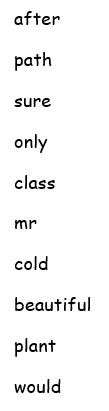 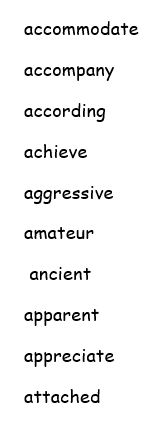 2:00 – PE- Tag RugbyThrowing and catching. To look at the correct technique when passing a rugby ball. Home learning PE- If you are able to access the internet can you try the online PE lessons from Joe Wicks https://www.youtube.com/channel/UCAxW1XT0iEJo0TYlRfn6rYQTuesday 9:15 SFAGroup 1 (Mr Morris)Wings 4 – The Savvy Reader, ClarifyingL.0- To begin to clarify words, sentences and passages that are hard to understand in order to understand the text with absolute confidence.Group 2 (Mrs Philips)Roots 27 & 2811:00- Maths Group 1 (Mr Morris)LO- To multiply a 2-digit number by a 2-digit numberStep 1- Warm up by chanting the times tables or log onto a multiplication website where you can access some multiplication games https://www.multiplication.com/games/all-gamesStep 2 – Watch the link provided covering how to multiply a 2-digit number by a 2-digit number.  https://vimeo.com/488553863Step 3 – Have a go at the multiplication questions yourself  https://resources.whiterosemaths.com/wp-content/uploads/2019/11/Y5-Spring-Block-1-WO3-Multiply-2-digits-by-2-digits-2019.pdfGroup 2 (Mrs Philips)LO- To multiply a 2-digit number by a 1-digit numberStep 1- Warm up by chanting the times tables or log onto a multiplication website where you can access some multiplication games https://www.multiplication.com/games/all-gamesStep 2 – Watch the link provided covering how to multiply a 2-digit number by a 1 -digit number.  https://vimeo.com/486513593Step 3 – Have a go at the multiplication questions yourself. https://resources.whiterosemaths.com/wp-content/uploads/2019/11/Y3-Spring-Block-1-WO3-Multiply-2-digits-by-1-digit-1-2019.pdf12.00-12.15 - Assembly – see school website1.15-1.30 – Individual reading 1.30-1.50 – HandwritingHigh Frequency Words Handwriting 2.00 – PE- Netball (PE should have been netball but I will be in touch with some sporting activities you are able to do from home).To perform the three types of passes (bounce pass, chest pass, shoulder pass)Pupils will be able to name the three types of passes. They will be given the opportunity to replicate the passes using good technique and accuracy.Home learning PE- If you are able to access the internet can you try the online PE lessons from Joe Wicks https://www.youtube.com/channel/UCAxW1XT0iEJo0TYlRfn6rYQWednesday 9.15 - Success for AllGroup 1 (Mr Morris)Wings 4- A Trip Around the World of Musical Instruments LO- To clarify words and ideas that are hard to understand in order to understand the text.To begin to identify main ideas.Group 2 (Mrs Philips)Roots 27 & 2811.00- MathsGroup 1 (Mr Morris) LO-  To multiply a 3-digit number by a 2-digit numberStep 1 - Warm up times table games (TopMarks website) 15 minuteshttps://www.topmarks.co.uk/maths-games/7-11-years/multiplication-and-divisionIf you can’t get access to this website can you practise your times tables. Step 2 – Watch the video link  https://vimeo.com/488555095Step 3 – Have a  go yourself a multiplying https://resources.whiterosemaths.com/wp-content/uploads/2019/11/Y5-Spring-Block-1-WO4-Multiply-3-digits-by-2-digits-2019.pdfGroup 2 (Mrs Philips)LO- To multiply a 2-digit number by a 1-digit number with exchange Step 1- Warm up by chanting the times tables or log onto a multiplication website where you can access some multiplication games https://www.multiplication.com/games/all-gamesStep 2 – Watch the two video links provided covering how to multiply a 2-digit number by a 1 -digit number.  https://vimeo.com/489849543https://vimeo.com/489850121Step 3 – Have a go at the multiplication questions yourself. https://resources.whiterosemaths.com/wp-content/uploads/2019/11/Y3-Spring-Block-1-WO4-Multiply-2-digits-by-1-digit-2-2019.pdf12.00-12.15 - Assembly – see school website1.15-1.30 – Individual reading1.30. Topic (Space) Planets of our solar systemQuestions - What planets do you already know? What order are the planets in?Step 1 – watch this video (Exploring Our Solar System: Planets and Space for Kids) - https://www.youtube.com/watch?v=Qd6nLM2QlWwYou can also find information in your work pack about all the planets.Steps 2 - Now we know the order of the planets, can you draw our solar system and write a fact for each planet.Thursday 9.15am - Success for AllGroup 1 (Mr Morris)Wings 4- A Trip Around the World of Musical Instruments LO- To continue to clarify words and ideas that are hard to understand in order to understand the text.To differentiate main ideas from supporting details.Group 2 (Mrs Philips)Roots 26 & 2711.00 MathsGroup 1 (Mr Morris) LO-  To multiply a 4-digit number by a 2-digit numberStep 1 - Warm up times table games (TopMarks website) 15 minuteshttps://www.topmarks.co.uk/maths-games/7-11-years/multiplication-and-divisionIf you can’t get access to this website can you practise your times tables. Step 2 – Video Link  https://vimeo.com/488667737Step 3 -  Can you have a go at these sums?  https://resources.whiterosemaths.com/wp-content/uploads/2020/12/Y5-Spring-Block-1-WS-Multiply-4-digits-by-2-digits-basic-practice-2020.pdfGroup 2 (Mrs Philips)LO- To multiply a 2-digit number by a 1-digit number with exchange Step 1- Warm up by chanting the times tables or log onto a multiplication website where you can access some multiplication games https://www.multiplication.com/games/all-gamesStep 2 – Have a go at multiplying a 2-digit number by a 1-digit number using the grid method.  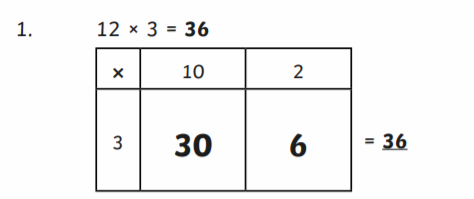 12.00-12.15 - Assembly – see school website1.15-1.30 – Whole class reading1.30 – 2.00 SpellingsPractise your weekly spellings (Look, Cover, Write, Check)2.00- Art- Hand and Foot Print Aliens 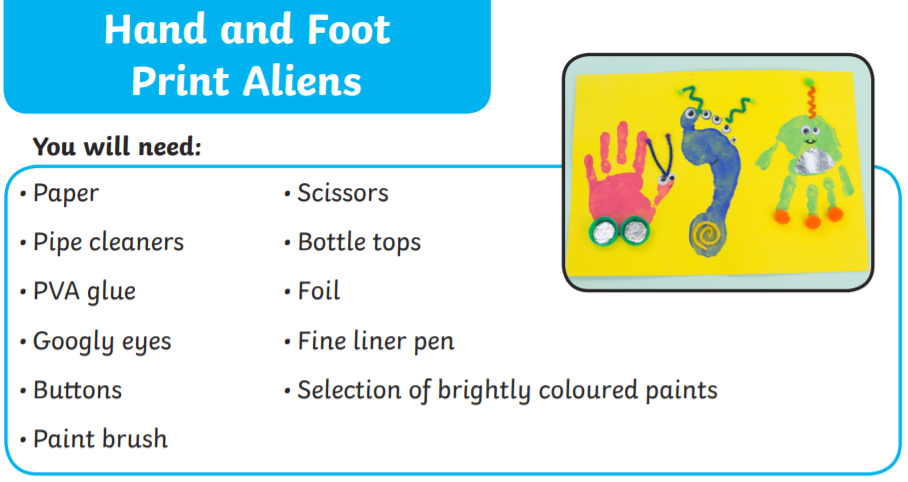 Friday 9:15 – Success for All Group 1 (Mr Morris)Wings 4- A Trip Around the World of Musical Instruments LO- To clarify words and ideas that are hard to understand with some confidence.To identify some details that support each main idea. Group 2 (Mrs Phillips)Roots 26 & 27Maths Group 1 (Mr Morris) LO-  To multiply a 4-digit number by a 2-digit numberStep 1 - Warm up times table games (TopMarks website) 15 minuteshttps://www.topmarks.co.uk/maths-games/7-11-years/multiplication-and-divisionIf you can’t get access to this website can you practise your times tables. Step 2- Recap yesterday’s learning. Have a look at yesterday’s learning and remind yourself of the process of multiplying a 4-digit number by a 2-digit number. Step 2 – Video Link  https://vimeo.com/488668598Step 3 -  Can you have a go at these sums?  https://resources.whiterosemaths.com/wp-content/uploads/2019/11/Y5-Spring-Block-1-WO5-Multiply-4-digits-by-2-digits-2019.pdfGroup 2 (Mrs Phillips)LO- To divide 2-digit numbers by 1- digit number.Step 1- Practise division facts on hit the button game https://www.topmarks.co.uk/maths-games/hit-the-buttonStep 2 – Watch the video link https://vimeo.com/489844871Step 3 – Complete the division questions https://resources.whiterosemaths.com/wp-content/uploads/2019/11/Y3-Spring-Block-1-WO5-Divide-2-digits-by-1-digit-1-2019.pdf12.00-12.15 - Assembly – see school website1.15-1.30 – Whole class reading1.30 – 2.00 Spelling Test Can you write your spellings into a sentence?2.00 – HistoryTo produce a poster about Steven Hawking Can you read the information about Steven Hawking and produce a poster all about him?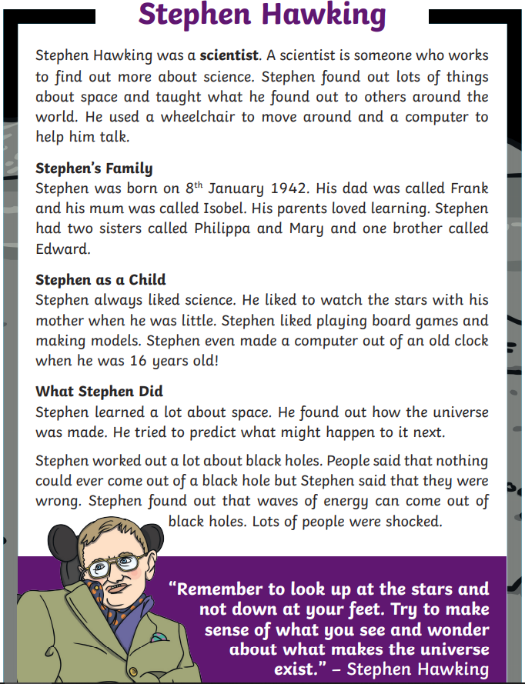 